1. A database or a relational database is a collection of related tables. _________________________2. Each record in a table is uniquely identified by a foreign key. _________________________3. A software program that lets the user create databases and then manipulate the data in the databases is called a database management system (DBMS).  _________________________4. A table is a predesigned database that includes professionally designed database objects. _________________________5. The only option available for creating tables in Access is to use the datasheet view. _________________________6. The number of the currently selected record in a table and the total number of records in the table are displayed in the Current Record box which appears between the two sets of navigation buttons on a data sheet. _________________________7. A question asked about the data stored in a database is called a primary key. _________________________8. A query is used to enter, edit, and view records in a database. _________________________9. When creating a form in Access, the Layout view allows the user to make design changes to the form while it is displaying data. _________________________10. Compacting a database rearranges the data and objects in a database to decrease its file size. _________________________11. A single characteristic or attribute of a person, place, object, event, or idea is a table. _________________________12. A relationship between two tables in a database is formed using a Backstage field. _________________________13. Each Access database may be as large as two gigabytes in size and may have up to 255 people using the database at the same time. _________________________14. The default primary key for an Access database is the ID field. _________________________15. Field values that may be entered into a field are determined by the data type of the field. _________________________16. The query results are stored in the database in which the query has been created._________________________17. A formatted printout (or screen display) of the contents of one or more tables or queries is a form. _________________________18. It is possible to view all Access objects in the Navigation Pane. _________________________19. The default sort order for records in an Access table is based on the values in the primary key field. _________________________20. Access report printing options may be changed using the Navigation dialog box. _________________________21. Which Access 2016 view shows the contents of a table as a datasheet?22. Which button is used to open and close the Navigation Pane?23. To save a table in Access with a name that relates to the database (a name other than the Access default name), it is necessary to complete which process?24. Which Ribbon group allows you to add fields to an Access table with defined data types?25. Each row in an Access table datasheet displays which of the following?26. Each column in an Access table datasheet represents a ____.27. The specific content of a field is referred to as the ____.28. Which term identifies a field that appears in two separate tables and may be used to connect records in the separate tables?29. What is the purpose of the primary key?30. Data organized as a collection of tables creates this type of data system.31. Which Access 2016 view contains commands used to manage Access files and options?32. How many characters may a field name in Access contain including numbers, letters, spaces, and special characters?33. Another term used for the column selector feature is ____.34. Which of the following terms describes the Access feature that allows a user to size a column in datasheet view so that the column is just wide enough to display the longest visible value in the column?35. Clicking on the Close option from the Backstage view in Access 2016 performs which of the following tasks?36. Which Access database object(s) might be used to enter, edit, and view records in a database?37. Which Access database object asks a question about the data stored in a database and displays specific fields and records that answer the question?38. Which Access feature provides information about Access commands and features and instructions about how to use them?39. Which view is used to make design changes to a form while the form is displaying data?40. What function does compacting an Access database perform other than reducing the file size?41. In a relational DBMS, a user may create a database structure that contains which of the following?42. Which of the following is the file extension used for Access 2016 database files?43. Files created with Access 2016 may be used with which previous version of Access?44. When working with Access in ____ Mode, the user may tap the buttons on the Ribbon and also tap to use other features of Access 2016.45. When using a mouse while in an Access 2016 work session, access a shortcut menu for an object by performing this task.46. Experienced database developers avoid using spaces in field names and object names because names with spaces might cause errors if the objects are involved in ____.47. Which data type allows field values to contain letters, digits, and other characters?48. Which two keys on the keyboard allow an Access user to move the insertion point to the next field to the right in datasheet view when entering data?49. Which of the following attributes of a table are saved only when the table object is saved?50. When copying and pasting records from one table to another, the records must first be copied to the ____.51. Records in separate tables may be connected through a(n) ____________________ that appears in both tables.52. A field in a second table that is the primary key in the first table is used to form a relationship between the two tables; the field in the second table is called a(n) ____________________.53. All of the data in a relational database are contained in ____________________.54. The default ____________________ provided by Access is the ID field.55. A table’s contents are shown in rows and columns when using the ____________________ view.56. There are two ways to move vertically from one record to another in a table; use the vertical scroll bar or the ____________________.57. Clicking or tapping this navigation button moves the insertion point to the ____________________ in a table.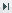 58. Data can be presented in customized and useful ways different from tables and queries by using a Simple ____________________.59. Access reports are based on a selected ____________________ or ____________________.60. Use the ____________________ feature on the Ribbon to see how many pages are in a report based on the current layout.61. An important reference tool available in Access 2016, which may be used to assist a user with problems that might occur, is the ____________________ system.62. The process of decreasing the file size of a database and enhancing the performance of the database is called ____________________ the database.63. The ____________________ option is available to compact and repair a database file automatically every time the database is closed.64. What are the five primary functions of a Database Management System (DBMS)?65. Explain the difference between a primary key and a foreign key.Identify the letter of the choice that best matches the phrase or definition.66. The specific content of a field.67. A field, or collection of fields, whose values are used to uniquely identify each record in a table.68. The Access 2016 view that allows the user to manage files and options.69. AutoNumber and Short Text are two examples of this Access feature which determines the values that may be entered in a field.70. A status box that displays the number of the current record and the total number of records in a table.71. The Access Ribbon tab that allows the user to create database objects such as tables, forms, and reports.72. A question that is asked about the data stored in a database.73. An Access 2016 tool that allows the user to quickly add fields and records to display in query results.74. The Access 2016 view that shows the number of pages that will be printed.75. The Access Ribbon tab that offers the option for the user to compact and repair a database.